Об утверждении Порядка расходования средств субсидии из краевого бюджета на комплектование книжных фондов муниципальных библиотек города КанскаНа основании постановления Правительства Красноярского края от 30.09.2013 № 511-п «Об утверждении государственной программы Красноярского края «Развитие культуры и туризма», руководствуясь ст. 30, 35 Устава города Канска ПОСТАНОВЛЯЮ: 1. Утвердить Порядок расходования средств субсидии из краевого бюджета на комплектование книжных фондов муниципальных библиотек города Канска, согласно приложению.2. Ведущему специалисту Отдела культуры администрации г. Канска  Д.С.Чечекиной опубликовать настоящее постановление в газете «Официальный Канск», разместить на официальном сайте муниципального образования город Канск в сети Интернет.          3.Контроль за исполнением настоящего постановления возложить на заместителя главы города по социальной политике Н.И. Князеву и заместителя главы города Канска по экономике и финансам Н.В. Кадач.          4.Постановление вступает в силу со дня официального опубликования и распространяется на правоотношения, возникшие с 30.06.2015 года.Исполняющий обязанностиГлавы города Канска                                                                       С.Д. ДжаманПриложение к постановлению администрации г. Канска                                                                                  от 07. 08. 2015 № 1235ПОРЯДОК РАСХОДОВАНИЯ СРЕДСТВ СУБСИДИИ ИЗ КРАЕВОГО БЮДЖЕТА НА КОМПЛЕКТОВАНИЕ КНИЖНЫХ ФОНДОВ МУНИЦИПАЛЬНЫХ БИБЛИОТЕК ГОРОДА КАНСКАНастоящий Порядок устанавливает расходование средств субсидии из краевого бюджета на реализацию мероприятий подпункта 4.4 «Предоставление субсидий бюджетам муниципальных образований на комплектование книжных фондов библиотек муниципальных образований Красноярского края» приложения № 2 к подпрограмме 5 «Обеспечение условий реализации государственной программы и прочие мероприятия» государственной программы Красноярского края «Развитие культуры и туризма», утвержденной постановлением Правительства Красноярского края от 30.09.2013 № 511-п в 2015 году.Главным распорядителем средств субсидии является Отдел культуры администрации г. Канска (далее – Отдел культуры). Средства субсидии направляются на реализацию мероприятий согласно Соглашения о предоставлении субсидии муниципальному образованию Красноярского края из краевого бюджета № 126 от 30.06.2015.Отдел культуры предоставляет Муниципальному казенному учреждению «Финансовое управление администрации города Канска» (далее – МКУ «ФУ г. Канска») бюджетную заявку на финансирование расходов по вышеуказанной субсидии.МКУ «ФУ г. Канска» по мере поступления средств в виде субсидии из краевого бюджета по заявке Отдела культуры перечисляет денежные средства в течение 5 рабочих дней на счёт главного распорядителя.Отдел культуры, в соответствии с соглашением о предоставлении субсидии на иные цели, денежные средства перечисляет на счет Муниципального бюджетного учреждения культуры «Централизованная библиотечная система г. Канска» (далее - ЦБС г. Канска).Размер долевого участия бюджета города составляет не менее 20 % от объема средств субсидии из краевого бюджета.Отдел культуры не позднее 5-го числа месяца, следующего за отчётным, предоставляет ежемесячный отчёт в МКУ «ФУ г. Канска» и министерство культуры Красноярского края о целевом расходовании средств субсидии.В случае неиспользования средств субсидии до 15 декабря текущего года Отдел культуры возвращает не использованные средства субсидии со своего лицевого счета на единый счет бюджета города Канска. МКУ «ФУ г. Канска» в срок до 25 декабря текущего года возвращает вышеуказанные средства в краевой бюджет.8. Ответственность, за целевое и эффективное использование средств субсидии, своевременное и достоверное предоставление отчетных данных в министерство культуры Красноярского края, МКУ «ФУ г. Канска» возлагается на Отдел культуры, ЦБС г. Канска.  Подготовка отчетных данных возлагается на Муниципальное казенное учреждение «Межведомственная централизованная бухгалтерия».Начальник Отдела культуры                           Л.В. Шляхтова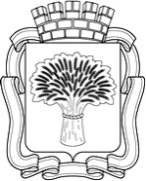 Российская ФедерацияАдминистрация города Канска
Красноярского краяПОСТАНОВЛЕНИЕРоссийская ФедерацияАдминистрация города Канска
Красноярского краяПОСТАНОВЛЕНИЕРоссийская ФедерацияАдминистрация города Канска
Красноярского краяПОСТАНОВЛЕНИЕРоссийская ФедерацияАдминистрация города Канска
Красноярского краяПОСТАНОВЛЕНИЕ07.08.2015 г.№1235